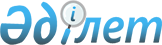 О внесении изменений в решение Целиноградского районного маслихата от 23 декабря 2016 года № 82/10-6 "О районном бюджете на 2017-2019 годы"Решение Целиноградского районного маслихата Акмолинской области от 26 июня 2017 года № 126/16-6. Зарегистрировано Департаментом юстиции Акмолинской области 12 июля 2017 года № 6013
      Примечание РЦПИ.

      В тексте документа сохранена пунктуация и орфография оригинала.
      В соответствии со статьей 109 Бюджетного кодекса Республики Казахстан от 4 декабря 2008 года, подпунктом 1) пункта 1 статьи 6 Закона Республики Казахстан от 23 января 2001 года "О местном государственном управлении и самоуправлении в Республике Казахстан" Целиноградский районный маслихат РЕШИЛ:
      1. Внести в решение Целиноградского районного маслихата "О районном бюджете на 2017-2019 годы" от 23 декабря 2016 года № 82/10-6 (зарегистрировано в Реестре государственной регистрации нормативных правовых актов № 5697, опубликовано 26 января 2017 года в Эталонном контрольном банке нормативных правовых актов Республики Казахстан в электронном виде) следующие изменения:
      пункт 1 изложить в новой редакции:
      "1. Утвердить районный бюджет на 2017-2019 годы согласно приложениям 1, 2 и 3 соответственно, в том числе на 2017 год в следующих объемах:
      1) доходы – 16 796 537,8 тысяч тенге:
      налоговые поступления – 1 796 484,0 тысяч тенге;
      неналоговые поступления – 25 037,0 тысяч тенге;
      поступления от продажи основного капитала – 299 862,0 тысяч тенге;
      поступления трансфертов – 14 675 154,8 тысяч тенге;
      2) затраты – 16 692 661,8 тысяч тенге;
      3) чистое бюджетное кредитование – 355 811,5 тысяч тенге:
      бюджетные кредиты – 384 922,5 тысяч тенге;
      погашение бюджетных кредитов – 29 111,0 тысяч тенге; 
      4) сальдо по операциям с финансовыми активами – 257 975,8 тысяч тенге:
      приобретение финансовых активов – 257 975,8 тысяч тенге; 
      5) дефицит (профицит) бюджета – - 509 911,3 тысяч тенге;
      6) финансирование дефицита (использование профицита) бюджета – 509 911,3 тысяч тенге:
      поступление займов – 384 591,0 тысяч тенге;
      погашение займов – 29 111,0 тысяч тенге;
      используемые остатки бюджетных средств – 154 431,3 тысяч тенге.";
      приложения 1, 8 к указанному решению изложить в новой редакции согласно приложениям 1, 2 к настоящему решению.
      2. Настоящее решение вступает в силу со дня государственной регистрации в Департаменте юстиции Акмолинской области и вводится в действие с 1 января 2017 года.
      "СОГЛАСОВАНО"
      26.06.2017
      26.06.2017 Районный бюджет на 2017 год Перечень бюджетных программ по администраторам аппаратов акимов сельских округов
      продолжение таблицы:
      продолжение таблицы:
      продолжение таблицы:
					© 2012. РГП на ПХВ «Институт законодательства и правовой информации Республики Казахстан» Министерства юстиции Республики Казахстан
				
      Председатель сессии
Целиноградского
районного маслихата

С.Матайбаева

      Секретарь Целиноградского
районного маслихата

Б.Жанбаев

      Аким Целиноградского района

М.Таткеев

      Руководитель государственного
учреждения "Отдел экономики
и финансов Целиноградского
района"

А.Ибраева
Приложение
к решению Целиноградского
районного маслихата
от 26 июня 2017 года
№ 126/16-6Приложение 1
к решению Целиноградского
районного маслихата
от 23 декабря 2016 года
№ 82/10-6
Категория
Категория
Категория
Категория
Категория
Сумма тысяч тенге
Класс
Класс
Класс
Класс
Сумма тысяч тенге
Подкласс
Подкласс
Подкласс
Сумма тысяч тенге
Специфика
Специфика
Сумма тысяч тенге
Наименование
Сумма тысяч тенге
1
2
3
4
5
6
I. Доходы
16796537,8
1
Налоговые поступления
1796484,0
01
Подоходный налог
129220,0
2
Индивидуальный подоходный налог
129220,0
03
Социальный налог
917421,0
1
Социальный налог
917421,0
04
Hалоги на собственность
591664,0
1
Hалоги на имущество
436210,0
3
Земельный налог
64184,0
4
Hалог на транспортные средства
88270,0
5
Единый земельный налог
3000,0
05
Внутренние налоги на товары, работы и услуги
133179,0
2
Акцизы
7000,0
3
Поступления за использование природных и других ресурсов
41000,0
4
Сборы за ведение предпринимательской и профессиональной деятельности
85000,0
5
Налог на игорный бизнес
179,0
08
Обязательные платежи, взимаемые за совершение юридически значимых действий и (или) выдачу документов уполномоченными на то государственными органами или должностными лицами
25000,0
1
Государственная пошлина
25000,0
2
Неналоговые поступления
25037,0
01
Доходы от государственной собственности
10237,0
1
Поступления части чистого дохода государственных
 предприятий
2000,0
5
Доходы от аренды имущества, находящегося в государственной собственности
8200,0
7
Вознаграждения по кредитам, выданным из государственного бюджета
37,0
06
Прочие неналоговые поступления 
14800,0
1
Прочие неналоговые поступления
14800,0
3
Поступления от продажи основного капитала
299862,0
01
Продажа государственного имущества, закрепленного за государственными учреждениями
152000,0
1
Продажа государственного имущества, закрепленного за государственными учреждениями
152000,0
03
Продажа земли и нематериальных активов
147862,0
1
Продажа земли
147862,0
4
Поступления трансфертов
14675154,8
02
Трансферты из вышестоящих органов государственного управления
14675154,8
2
Трансферты из областного бюджета
14675154,8
Функциональная группа
Функциональная группа
Функциональная группа
Функциональная группа
Функциональная группа
СУММА
Функциональная подгруппа
Функциональная подгруппа
Функциональная подгруппа
Функциональная подгруппа
СУММА
Администратор бюджетных программ
Администратор бюджетных программ
Администратор бюджетных программ
СУММА
Программа
Программа
СУММА
Наименование
СУММА
1
2
3
4
5
6
II. Затраты
16692661,8
01
Государственные услуги общего характера
462798,0
1
Представительные, исполнительные и другие органы, выполняющие общие функции государственного управления 
426712,5
112
Аппарат маслихата района (города областного значения)
21384,0
001
Услуги по обеспечению деятельности маслихата района (города областного значения)
21384,0
122
Аппарат акима района (города областного значения)
126335,0
001
Услуги по обеспечению деятельности акима района (города областного значения)
126035,0
003
Капитальные расходы государственного органа
300,0
123
Аппарат акима района в городе, города районного значения, поселка, села, сельского округа
278993,5
001
Услуги по обеспечению деятельности акима района в городе, города районного значения, поселка, села, сельского округа
262099,5
022
Капитальные расходы государственных органов
16894,0
2
Финансовая деятельность
800,0
459
Отдел экономики и финансов района (города областного значения)
800,0
010
Приватизация, управление коммунальным имуществом, постприватизационная деятельность и регулирование споров, связанных с этим 
800,0
9
Прочие государственные услуги общего характера
35285,5
459
Отдел экономики и финансов района (города областного значения)
24441,5
001
Услуги по реализации государственной политики в области формирования и развития экономической политики, государственного планирования, исполнения бюджета и управления коммунальной собственностью района (города областного значения)
22741,5
015
Капитальные расходы государственного органа
1700,0
494
Отдел предпринимательства и промышленности района (города областного значения)
10844,0
001
Услуги по реализации государственной политики на местном уровне в области развития предпринимательства и промышленности
10844,0
02
Оборона
20923,0
1
Военные нужды
4076,0
122
Аппарат акима района (города областного значения)
4076,0
005
Мероприятия в рамках исполнения всеобщей воинской обязанности
4076,0
2
Организация работы по чрезвычайным ситуациям
16847,0
122
Аппарат акима района (города областного значения)
16847,0
006
Предупреждение и ликвидация чрезвычайных ситуаций масштаба района (города областного значения)
16847,0
04
Образование
7772796,6
1
Дошкольное воспитание и обучение
2321281,2
464
Отдел образования района (города областного значения)
2218781,0
009
Обеспечение дошкольного воспитания и обучения
210159,0
040
Реализация государственного образовательного заказа в дошкольных организациях образования
2008622,0
467
Отдел строительства района (города областного значения)
102500,2
037
Строительство и реконструкция объектов дошкольного воспитания и обучения
102500,2
2
Начальное, основное среднее и общее среднее образование
5084292,9
123
Аппарат акима района в городе, города районного значения, поселка, села, сельского округа
3831,0
005
Организация бесплатного подвоза учащихся до школы и обратно в сельской местности
3831,0
464
Отдел образования района (города областного значения)
4145932,4
003
Общеобразовательное обучение
4117099,4
006
Дополнительное образование для детей 
28833,0
465
Отдел физической культуры и спорта района (города областного значения)
51154,0
017
Дополнительное образование для детей и юношества по спорту
51154,0
467
Отдел строительства района (города областного значения)
883375,5
024
Строительство и реконструкция объектов начального, основного среднего и общего среднего образования
883375,5
9
Прочие услуги в области образования 
367222,5
464
Отдел образования района (города областного значения)
367222,5
001
Услуги по реализации государственной политики на местном уровне в области образования 
11535,0
005
Приобретение и доставка учебников, учебно-методических комплексов для государственных учреждений образования района (города областного значения)
150259,7
007
Проведение школьных олимпиад, внешкольных мероприятий и конкурсов районного (городского) масштаба
1609,0
015
Ежемесячные выплаты денежных средств опекунам (попечителям) на содержание ребенка-сироты (детей-сирот), и ребенка (детей), оставшегося без попечения родителей 
27112,0
022
Выплата единовременных денежных средств казахстанским гражданам, усыновившим (удочерившим) ребенка (детей)-сироту и ребенка (детей), оставшегося без попечения родителей
854,0
067
Капитальные расходы подведомственных государственных учреждений и организаций
175852,8
06
Социальная помощь и социальное обеспечение
237503,1
1
Социальное обеспечение
37634,0
451
Отдел занятости и социальных программ района (города областного значения)
37496,0
005
Государственная адресная социальная помощь
37,5
016
Государственные пособия на детей до 18 лет
13821,5
025
Внедрение обусловленной денежной помощи по проекту "Өрлеу"
23637,0
464
Отдел образования района (города областного значения)
138,0
030
Содержание ребенка (детей), переданного патронатным воспитателям
138,0
2
Социальная помощь
153469,8
451
Отдел занятости и социальных программ района (города областного значения)
153469,8
002
Программа занятости
46733,6
006
Оказание жилищной помощи
2675,0
007
Социальная помощь отдельным категориям нуждающихся граждан по решениям местных представительных органов
34073,5
010
Материальное обеспечение детей-инвалидов, воспитывающихся и обучающихся на дому
858,0
014
Оказание социальной помощи нуждающимся гражданам на дому
35241,0
017
Обеспечение нуждающихся инвалидов обязательными гигиеническими средствами и предоставление услуг специалистами жестового языка, индивидуальными помощниками в соответствии с индивидуальной программой реабилитации инвалида
16446,7
023
Обеспечение деятельности центров занятости населения
17442,0
9
Прочие услуги в области социальной помощи и социального обеспечения
46399,3
451
Отдел занятости и социальных программ района (города областного значения)
46399,3
001
Услуги по реализации государственной политики на местном уровне в области обеспечения занятости и реализации социальных программ для населения
26030,4
050
Реализация Плана мероприятий по обеспечению прав и улучшению качества жизни инвалидов в Республике Казахстан на 2012 – 2018 годы
8348,0
054
Размещение государственного социального заказа в неправительственных организациях
12020,9
07
Жилищно-коммунальное хозяйство
3389608,2
1
Жилищное хозяйство
582136,9
467
Отдел строительства района (города областного значения)
483307,1
003
Проектирование и (или) строительство, реконструкция жилья коммунального жилищного фонда
366922,5
004
Проектирование, развитие и (или) обустройство инженерно-коммуникационной инфраструктуры
116384,6
496
Отдел жилищной инспекции и коммунального хозяйства района (города областного значения)
98829,8
001
Услуги по реализации государственной политики на местном уровне в области коммунального хозяйства и жилищного фонда
15829,8
005
Организация сохранения государственного жилищного фонда
83000,0
2
Коммунальное хозяйство
2568321,3
467
Отдел строительства района (города областного значения)
1310146,0
005
Развитие коммунального хозяйства
53500,0
058
Развитие системы водоснабжения и водоотведения в сельских населенных пунктах
1256646,0
496
Отдел жилищной инспекции и коммунального хозяйства района (города областного значения) 
1258175,3
016
Функционирование системы водоснабжения и водоотведения
116116,3
026
Организация эксплуатации тепловых сетей, находящихся в коммунальной собственности районов (городов областного значения)
263000,0
058
Развитие системы водоснабжения и водоотведения в сельских населенных пунктах
879059,0
3
Благоустройство населенных пунктов
239150,0
123
Аппарат акима района в городе, города районного значения, поселка, села, сельского округа
237150,0
008
Освещение улиц населенных пунктов
11500,0
011
Благоустройство и озеленение населенных пунктов
225650,0
496
Отдел жилищной инспекции и коммунального хозяйства района (города областного значения) 
2000,0
030
Обеспечение санитарии населенных пунктов
2000,0
08
Культура, спорт, туризм и информационное пространство
320306,7
1
Деятельность в области культуры
158313,0
455
Отдел культуры и развития языков района (города областного значения)
155293,0
003
Поддержка культурно-досуговой работы
155293,0
467
Отдел строительства района (города областного значения)
3020,0
011
Развитие объектов культуры
3020,0
2
Спорт
36780,0
465
Отдел физической культуры и спорта района (города областного значения)
36674,0
001
Услуги по реализации государственной политики на местном уровне в сфере физической культуры и спорта
13083,0
004
Капитальные расходы государственного органа
3500,0
006
Проведение спортивных соревнований на районном (города областного значения) уровне
7417,0
007
Подготовка и участие членов сборных команд района (города областного значения) по различным видам спорта на областных спортивных соревнованиях
12674,0
467
Отдел строительства района (города областного значения)
106,0
008
Развитие объектов спорта
106,0
3
Информационное пространство
57918,7
455
Отдел культуры и развития языков района (города областного значения)
45303,7
006
Функционирование районных (городских) библиотек
31173,0
007
Развитие государственного языка и других языков народа Казахстана
14130,7
456
Отдел внутренней политики района (города областного значения)
12615,0
002
Услуги по проведению государственной информационной политики через газеты и журналы 
12615,0
9
Прочие услуги по организации культуры, спорта, туризма и информационного пространства
67295,0
455
Отдел культуры и развития языков района (города областного значения)
32156,0
001
Услуги по реализации государственной политики на местном уровне в области развития языков и культуры
10156,0
032
Капитальные расходы подведомственных государственных учреждений и организаций
22000,0
456
Отдел внутренней политики района (города областного значения)
35139,0
001
Услуги по реализации государственной политики на местном уровне в области информации, укрепления государственности и формирования социального оптимизма граждан
17639,0
003
Реализация мероприятий в сфере молодежной политики
17500,0
09
Топливно-энергетический комплекс и недропользование
877902,0
1
Топливо и энергетика
877902,0
467
Отдел строительства района (города областного значения)
112354,0
009
Развитие теплоэнергетической системы
112354,0
496
Отдел жилищной инспекции и коммунального хозяйства района (города областного значения)
765548,0
009
Развитие теплоэнергетической системы
765548,0
10
Сельское, водное, лесное, рыбное хозяйство, особо охраняемые природные территории, охрана окружающей среды и животного мира, земельные отношения
168371,9
1
Сельское хозяйство
137581,9
462
Отдел сельского хозяйства района (города областного значения)
16059,0
001
Услуги по реализации государственной политики на местном уровне в сфере сельского хозяйства
16059,0
473
Отдел ветеринарии района (города областного значения)
121522,9
001
Услуги по реализации государственной политики на местном уровне в сфере ветеринарии
20705,9
003
Капитальные расходы государственного органа
3086,0
007
Организация отлова и уничтожения бродячих собак и кошек
5350,0
010
Проведение мероприятий по идентификации сельскохозяйственных животных
963,0
011
Проведение противоэпизоотических мероприятий 
41756,0
047
Возмещение владельцам стоимости обезвреженных (обеззараженных) и переработанных без изъятия животных, продукции и сырья животного происхождения, представляющих опасность для здоровья животных и человека
49662,0
6
Земельные отношения
18549,0
463
Отдел земельных отношений района (города областного значения)
18549,0
001
Услуги по реализации государственной политики в области регулирования земельных отношений на территории района (города областного значения)
18549,0
9
Прочие услуги в области сельского, водного, лесного, рыбного хозяйства, охраны окружающей среды и земельных отношений
12241,0
459
Отдел экономики и финансов района (города областного значения)
12241,0
099
Реализация мер по оказанию социальной поддержки специалистов
12241,0
11
Промышленность, архитектурная, градостроительная и строительная деятельность
100016,0
2
Архитектурная, градостроительная и строительная деятельность
100016,0
467
Отдел строительства района (города областного значения)
14829,0
001
Услуги по реализации государственной политики на местном уровне в области строительства
14829,0
468
Отдел архитектуры и градостроительства района (города областного значения)
85187,0
001
Услуги по реализации государственной политики в области архитектуры и градостроительства на местном уровне 
16872,0
003
Разработка схем градостроительного развития территории района и генеральных планов населенных пунктов
63916,0
004
Капитальные расходы государственного органа 
4399,0
12
Транспорт и коммуникации
3156377,1
1
Автомобильный транспорт
3145894,1
123
Аппарат акима района в городе, города районного значения, поселка, села, сельского округа
11000,0
013
Обеспечение функционирования автомобильных дорог в городах районного значения, поселках, селах, сельских округах
11000,0
485
Отдел пассажирского транспорта и автомобильных дорог района (города областного значения)
3134894,1
022
Развитие транспортной инфраструктуры
802277,2
023
Обеспечение функционирования автомобильных дорог
172488,1
025
Реализация приоритетных проектов транспортной инфраструктуры
2149862,0
045
Капитальный и средний ремонт автомобильных дорог районного значения и улиц населенных пунктов
10266,8
9
Прочие услуги в сфере транспорта и коммуникаций
10483,0
485
Отдел пассажирского транспорта и автомобильных дорог района (города областного значения)
10483,0
001
Услуги по реализации государственной политики на местном уровне в области пассажирского транспорта и автомобильных дорог
10483,0
13
Прочие
96215,0
9
Прочие
96215,0
123
Аппарат акима района в городе, города районного значения, поселка, села, сельского округа
56215,0
040
Реализация мер по содействию экономическому развитию регионов в рамках Программы развития регионов до 2020 года
56215,0
459
Отдел экономики и финансов района (города областного значения)
40000,0
012
Резерв местного исполнительного органа района (города областного значения)
40000,0
14
Обслуживание долга
37,0
1
Обслуживание долга
37,0
459
Отдел экономики и финансов района (города областного значения)
37,0
021
Обслуживание долга местных исполнительных органов по выплате вознаграждений и иных платежей по займам из областного бюджета
37,0
15
Трансферты
89807,2
1
Трансферты
89807,2
459
Отдел экономики и финансов района (города областного значения)
89807,2
006
Возврат неиспользованных (недоиспользованных) целевых трансфертов
14610,2
051
Трансферты органам местного самоуправления
75197,0
III. Чистое бюджетное кредитование
355811,5
Бюджетные кредиты
384922,5
10
Сельское, водное, лесное, рыбное хозяйство, особо охраняемые природные территории, охрана окружающей среды и животного мира, земельные отношения
384922,5
1
Сельское хозяйство
384922,5
459
Отдел экономики и финансов района (города областного значения)
384922,5
018
Бюджетные кредиты для реализации мер социальной поддержки специалистов
384922,5
5
Погашение бюджетных кредитов
29111,0
1
Погашение бюджетных кредитов
29111,0
1
Погашение бюджетных кредитов, выданных из государственного бюджета
29111,0
IV. Сальдо по операциям с финансовыми активами 
257975,8
Приобретение финансовых активов
257975,8
13
Прочие
257975,8
9
Прочие
257975,8
473
Отдел ветеринарии района (города областного значения)
4273,1
065
Формирование или увеличение уставного капитала юридических лиц
4273,1
496
Отдел жилищной инспекции и коммунального хозяйства района (города областного значения) 
167040,7
065
Формирование или увеличение уставного капитала юридических лиц
167040,7
485
Отдел пассажирского транспорта и автомобильных дорог района (города областного значения)
86662,0
065
Формирование или увеличение уставного капитала юридических лиц
86662,0
V. Дефицит (профицит) бюджета 
-509911,3
VI.Финансирование дефицита (использование профицита) бюджета
509911,3
7
Поступление займов
384591,0
1
Внутренние государственные займы
384591,0
2
Договоры займа
384591,0
16
Погашение займов
29111,0
1
Погашение займов
29111,0
459
Отдел экономики и финансов района (города областного значения)
29111,0
005
Погашение долга местного исполнительного органа перед вышестоящим бюджетом
29111,0
8
Используемые остатки бюджетных средств
154431,3
1
Остатки бюджетных средств
154431,3
1
Свободные остатки бюджетных средств
154431,3Приложение 2
к решению Целиноградского
районного маслихата
от 26 июня 2017 года
№ 126/16-6Приложение 8
к решению Целиноградского
районного маслихата
от 23 декабря 2016 года
№ 82/10-6 
Функциональная группа
Функциональная группа
Функциональная группа
Функциональная группа
СУММА тысяч тенге
Администратор бюджетных программ
Администратор бюджетных программ
Администратор бюджетных программ
СУММА тысяч тенге
Программа
Программа
СУММА тысяч тенге
Наименование
II. Затраты
587189,5
1
Государственные услуги общего характера
278993,5
123
Аппарат акима района в городе, города районного значения, поселка, села, сельского округа
278993,5
001
Услуги по обеспечению деятельности акима района в городе, города районного значения, поселка, села, сельского округа
262099,5
022
Капитальные расходы государственных органов
16894,0
4
Образование
3831,0
123
Аппарат акима района в городе, города районного значения, поселка, села, сельского округа
3831,0
005
Организация бесплатного подвоза учащихся до школы и обратно в сельской местности
3831,0
7
Жилищно-коммунальное хозяйство
237150,0
Благоустройство населенных пунктов
237150,0
123
Аппарат акима района в городе, города районного значения, поселка, села, сельского округа
237150,0
008
Освещение улиц населенных пунктов
11500,0
011
Благоустройство и озеленение населенных пунктов
225650,0
12
Транспорт и коммуникации
11000,0
123
Аппарат акима района в городе, города районного значения, поселка, села, сельского округа
11000,0
013
Обеспечение функционирования автомобильных дорог в городах районного значения, поселках, селах, сельских округах
11000,0
13
Прочие
56215,0
123
Аппарат акима района в городе, города районного значения, поселка, села, сельского округа
56215,0
040
Реализация мер по содействию экономическому развитию регионов в рамках Программы развития регионов до 2020 года
56215,0
Аппарат акима Маншукского сельского округа Целиноградского района
Аппарат акима Талапкерского сельского округа Целиноградского района
Аппарат акима Приреченского сельского округа Целиноградского района
Аппарат акима Караоткельского сельского округа Целиноградского района
Аппарат акима сельского округа Родина Целиноградского района
Аппарат акима Новоишимского сельского округа Целиноградского района
12698,0
26979,0
11825,0
27374,0
15249,7
19300,0
11837,0
19988,0
10703,0
13956,0
11821,7
16102,0
11837,0
19988,0
10703,0
13956,0
11821,7
16102,0
8568,0
19988,0
10703,0
13956,0
11821,7
16102,0
3269,0
0,0
0,0
0,0
0,0
0,0
0,0
0,0
0,0
0,0
2138,0
674,0
0,0
0,0
0,0
0,0
2138,0
674,0
0,0
0,0
0,0
0,0
2138,0
674,0
0,0
1500,0
0,0
5800,0
0,0
0,0
0,0
1500,0
0,0
5800,0
0,0
0,0
0,0
1500,0
0,0
5800,0
0,0
0,0
0,0
0,0
0,0
5000,0
0,0
0,0
0,0
1500,0
0,0
800,0
0,0
0,0
0,0
500,0
0,0
1000,0
0,0
0,0
0,0
500,0
0,0
1000,0
0,0
0,0
0,0
500,0
0,0
1000,0
0,0
0,0
861,0
4991,0
1122,0
6618,0
1290,0
2524,0
861,0
4991,0
1122,0
6618,0
1290,0
2524,0
861,0
4991,0
1122,0
6618,0
1290,0
2524,0
Аппарат акима Софиевского сельского округа Целиноградского района
Аппарат акима Красноярского сельского округа Целиноградского района
Аппарат акима сельского округа Рахымжана Кошкарбаева Целиноградского района
Аппарат акима сельского округа Тасты Целиноградского района
Аппарат акима Косшынского сельского округа Целиноградского района
Аппарат акима сельского округа Кабанбай батыра Целиноградского района
18968,0
20719,0
15058,0
12588,5
40517,0
23640,0
16725,0
18144,0
13151,0
11242,5
24439,0
19097,0
16725,0
18144,0
13151,0
11242,5
24439,0
19097,0
13225,0
14644,0
13151,0
11242,5
24439,0
19097,0
3500,0
3500,0
0,0
0,0
0,0
0,0
0,0
0,0
0,0
0,0
1019,0
0,0
0,0
0,0
0,0
0,0
1019,0
0,0
0,0
0,0
0,0
0,0
1019,0
0,0
0,0
0,0
0,0
0,0
0,0
0,0
0,0
0,0
0,0
0,0
0,0
0,0
0,0
0,0
0,0
0,0
0,0
0,0
0,0
0,0
0,0
0,0
0,0
0,0
0,0
0,0
0,0
0,0
0,0
0,0
0,0
500,0
0,0
0,0
6000,0
0,0
0,0
500,0
0,0
0,0
6000,0
0,0
0,0
500,0
0,0
0,0
6000,0
0,0
2243,0
2075,0
1907,0
1346,0
9059,0
4543,0
2243,0
2075,0
1907,0
1346,0
9059,0
4543,0
2243,0
2075,0
1907,0
1346,0
9059,0
4543,0
Аппарат акима Оразакского сельского округа Целиноградского района
Аппарат акима Шалкарского сельского округа Целиноградского района
Аппарат акима сельского округа Акмол Целиноградского района
Аппарат акима Максимовского сельского округа Целиноградского района
Аппарат акима Нуресильского сельского округа Целиноградского района
Аппарат акима Кояндинского сельского округа Целиноградского района
18406,0
14310,3
250500,0
18564,0
18696,0
21797,0
12253,0
12357,3
18373,0
15087,0
16621,0
17096,0
12253,0
12357,3
18373,0
15087,0
16621,0
17096,0
12253,0
8857,3
18373,0
15087,0
13496,0
17096,0
0,0
3500,0
0,0
0,0
3125,0
0,0
0,0
0,0
0,0
0,0
0,0
0,0
0,0
0,0
0,0
0,0
0,0
0,0
0,0
0,0
0,0
0,0
0,0
0,0
4500,0
1000,0
223350,0
0,0
0,0
1000,0
4500,0
1000,0
223350,0
0,0
0,0
1000,0
4500,0
1000,0
223350,0
0,0
0,0
1000,0
4500,0
1000,0
0,0
0,0
0,0
1000,0
0,0
0,0
223350,0
0,0
0,0
0,0
0,0
0,0
3000,0
0,0
0,0
0,0
0,0
0,0
3000,0
0,0
0,0
0,0
0,0
0,0
3000,0
0,0
0,0
0,0
1653,0
953,0
5777,0
3477,0
2075,0
3701,0
1653,0
953,0
5777,0
3477,0
2075,0
3701,0
1653,0
953,0
5777,0
3477,0
2075,0
3701,0